PLAN ZABEZPIECZENIA BIOLOGICZNEGO DLA GOSPODARSTWA, W KTÓRYM UTRZYMYWANY JEST DRÓBWłaściciel gospodarstwa: ………………………………………………………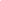 Zakres działalności: gatunek zwierząt:………………………, maksymalna liczba zwierząt: ………………………….; liczba kurników: …………………………………..Adres gospodarstwa: …………………………………………………………………………………….WNI: …………………………………………………………………..Data wydania planu: ………………………………………………………………PRZEDSTAWIONO PLW………………………………………………………………Wdrożenie zasad bioasekuracji w siedzibie stadaUniemożliwić  kontakt bezpośredni i pośredni zwierząt utrzymywanych w różnych gospodarstwach oraz z ptactwem z  poza gospodarstwa, tuszami odstrzelonych i padłych  ptaków z poza gospodarstwa (wolno żyjące i ptaki utrzymywane w innych gospodarstwach) poprzez stosowanie zakazu utrzymywania ptaków przez pracowników zatrudnionych w danym gospodarstwie, stosowanie sprzętów i narzędzi do obsługi tylko w danym kurniku (zakaz wypożyczania i pożyczania oraz przenoszenia pomiędzy kurnikami/gospodarstwami) z wyjątkiem specjalistycznego sprzętu i narzędzi po uprzednim oczyszczeniu i dezynfekcji. Ustanowienie strefy czystej i brudnej posiadających fizyczne granice, których nie wolno przekraczać bez zmiany obuwia  i odzieży. Strefa czysta obejmuje budynek/pomieszczenie/wybieg ze zwierzętami, magazyn pasz i magazyn ściółki oraz pomieszczenie ze sprzętem do ich obsługi. Każdorazowe mycie i dezynfekcja rąk oraz dezynfekcja obuwia  przy wejściu do budynków  inwentarskich. Stosowanie środków do dezynfekcji posiadających zatwierdzenie i znajdujących się w wykazie środków bakterio i wirusobójczych.  Uniemożliwienie kontaktu ze zwierzętami osobom, które w okresie 72 godzin przed wejściem do gospodarstwa uczestniczyły w polowaniu, odłowie zwierząt lub miały kontakt z tuszami ptaków, bądź padłymi zwierzętami.Nie dopuszczenie do strefy czystej osób nieupoważnionych oraz środków transportu zbędnych przy utrzymywaniu drobiu.Prowadzenie rejestrów osób wchodzących do budynków inwentarskich, magazynów pasz i ściółki oraz pojazdów wjeżdżających w których odnotowujemy:datę i godzinę wejścia/wjazdu;imię i nazwisko osoby wchodzącej ;nr rejestracyjny; cel wyjazdu lub wizyty; datę i miejsce ostatniego kontaktu z innym gospodarstwem, w którym utrzymywany jest drób;Konstrukcja budynków inwentarskich oraz stosowanie wszelkich zabezpieczeń uniemożliwiających kontakt stada, pasz i ściółki z innymi zwierzętami. Zabezpieczenie przeciwko owadom powinno obejmować właściwą higienę w budynkach i wokół nich oraz stosowanie preparatów do dezynsekcji.Gospodarstwo musi posiadać ogrodzenie obejmujące budynki inwentarskie, magazyny pasz i ściółki. Istnieje możliwość uznania ściany budynku jako linii ogrodzenia jeżeli nie istnieją w nim wejścia/wyjścia a wszelkie otwory, okna i wentylatory zostały prawidłowo zabezpieczone.  Każdy budynek, w którym utrzymywany jest drób jest oznakowany indywidualnym numerem. Przed wjazdem i wejściem na teren gospodarstwa oraz przed budynkami/ogrodzonymi wybiegami obowiązują tabliczki „Osobom nieupoważnionym wstęp wzbroniony”.W siedzibie gospodarstwa znajduje się dokumentacja leczenia zwierząt.Wykłada się maty dezynfekcyjne przed wejściami/wjazdami do gospodarstwa  oraz przed wejściami do budynków lub pomieszczeń, w których jest utrzymywany drób, przy czym szerokość wyłożonych mat powinna być nie mniejsza niż szerokość danego wejścia lub wyjścia, a długość – nie mniejsza niż 1 m i  odpowiednio we wjazdach-na szerokość wjazdu i na długość zapewniającą przetoczenie się wszystkich kół pojazdu po macie a  także stałe utrzymywanie tych mat w stanie zapewniającym utrzymanie skuteczności działania środka dezynfekcyjnego, niecek dezynfekcyjnych we wjazdach, zapewnia się inny sposób skutecznej dezynfekcji przy wejściach do kurników i wejściach/wjazdach na teren gospodarstwa: …………………………………………………………………………………………………………………………………………………………………………………………………………………………………….………………………………………………………………………………………………………………………………………………………………………………………Stosuje się przez osoby wykonujące czynności związane z obsługą drobiu, przed rozpoczęciem tych czynności, środków higieny niezbędnych do ograniczenia ryzyka szerzenia się chorób zaraźliwych, w tym mycia i odkażania rąk oraz oczyszczania i odkażania obuwia.Na bieżąco oczyszcza się i odkaża narzędzia oraz sprzęt wykorzystywany do obsługi drobiu.Używanie przez osoby wykonujące czynności związane z obsługą drobiu odzieży ochronnej oraz obuwia ochronnego przeznaczonego wyłącznie do wykonywania tych czynności. Prowadzi się  rejestr środków transportu do przewozu zwierząt, paszy lub produktów ubocznych pochodzenia zwierzęcego wjeżdżających na teren gospodarstwa oraz rejestr wejść osób do pomieszczeń, w których jest utrzymywany drób.Uniemożliwia się osobom postronnym wchodzenia do budynków, w których jest utrzymywany drób.Pomieszczenia i budynki gospodarstwa muszą:być zbudowane w taki sposób, aby żadne inne zwierzęta nie mogły wejść do pomieszczeń i budynków ani mieć kontaktu z utrzymywanym drobiem, ich paszą i materiałem ściółkowym,umożliwiać mycie i odkażanie rąk,    umożliwić czyszczenie i odkażanie pomieszczeń,posiadać warunki do zmiany obuwia i odzieży przy wejściu do pomieszczeń, w których utrzymuje się drób.W gospodarstwie wokół budynków inwentarskich i magazynów paszy i ściółki utrzymywana jest czystość i porządek, trawa w okresie wegetacji jest wykaszana z częstotliwością:........................................................................Zwłoki padłych zwierząt magazynowane są w ……………………………., które znajduje się:………………………………………………………………………………………………………………..……………………………20 . Wdrożony jest następujący program deratyzacji..Schematyczny  plan gospodarstwa z zaznaczonymi i opisanymi:Granicami gospodarstwa z ogrodzeniem/ogrodzeniami+ wejścia/wjazdy.Granicami strefy czystej i brudnej.Budynkami inwentarskimi:w których utrzymywany jest drób, w których utrzymywane są inne zwierzęta.Magazynami:na paszę,na ściółkę,na padłe zwierzęta (kontener/pomieszczenie),składowania obornika.Lokalizacjami stacji deratyzacyjnych i ich numerami.Wiatami/garażami na sprzęt, pojazdy.Urządzeniami wyposażenia gospodarstwa. Drogami przemieszczania się ludzi. Drogami przemieszczania  zwierząt.Drogami przemieszczania paszy. Drogami przemieszczania obornika i padliny.Źródłami wody oraz rozmieszczeniem poideł.Najbliższe otoczenie siedziby gospodarstwa obejmujące: drogi, wody płynące i stojące, lasy, inne gospodarstwa utrzymujące drób z zaznaczeniem fermy/gospodarstwo przyzagrodowe.Oczka wodne/stawy na terenie gospodarstwa i ich zabezpieczenie przed dzikim ptactwem.Wybieg, z którego korzysta drób. Żaden samochód nie wjeżdża na teren siedziby stada, zaparkowane zostają przed bramą wjazdową bądź na wyznaczonym do tego celu miejscu (nie dotyczy dostaw paszy, transportu zwierząt, leków itp.)Wchodząc na teren fermy należy przejść przez matę dezynfekującą, założyć osłony na buty. Należy wpisać się w rejestr osób wchodzących. W części brudnej pomieszczenia przeznaczonego do przebierania się należy zostawić odzież prywatną oraz wszystkie rzeczy osobiste. Bezwzględnie nic nie może być przeniesione na część czystą pomieszczenia. Obowiązkowo dezynfekujemy ręce  środkiem dezynfekcyjnym. Jeżeli jest możliwość skorzystania z prysznica należy dokładnie umyć całe ciało z użyciem żelu i szamponu. Zakładamy odzież i obuwie  fermowe bądź jednorazowe. Kategoryczny zakaz wnoszenia rzeczy osobistych na teren fermy. Zakaz wnoszenia telefonów i torebek. Osoby używające okularów mogą wnieść je na fermę po wcześniejszym umyciu i dezynfekcji. Obowiązuje kategoryczny zakaz wnoszenia jedzenia i napojów na teren budynków ze zwierzętami a posiłki mogą być spożywane wyłącznie w wyznaczonych do tego celu miejscach np. stołówce. Za każdym razem wchodząc do budynków ze zwierzętami należy dokładnie umyć dłonie i je zdezynfekować. Jeżeli są zatrudniani pracownicy każdy z nich musi zostać zapoznany z procedurą.Każda osoba z zewnątrz przed każdym wejściem na strefę brudną zostaje szczegółowo zapoznana z zasadami bioasekuracji przez właściciela/ osobę odpowiedzialną. Po zapoznaniu się z zasadami osoba taka podpisuje stosowne oświadczenie. Każda osoba z zewnątrz nie wjeżdża na teren siedziby gospodarstwa, niezbędny sprzęt przywieziony z zewnątrz przeznaczony do prac na terenie siedziby stada musi być zdezynfekowany  przed wniesieniem.  Każda osoba wchodząca do budynków ze zwierzętami zostaje wpisana w  Rejestr osób wchodzących do pomieszczeń w których utrzymywane jest utrzymywany drób. Każdy pojazd wjeżdżający na teren gospodarstwa zostaje wpisany w Rejestr  środków transportu wjeżdżających na teren  siedziby gospodarstwa.Każda osoba wchodząca do siedziby stada podpisuje oświadczenie o zapoznaniu się z procedurami bioasekuracji panującymi na terenie siedziby gospodarstwa.Każdy nowo zatrudniony pracownik, przed przystąpieniem do pracy przechodzi szkolenie z zakresu dobrostanu, bioasekuracji zwierząt, objawów chorobowych które bezwzględnie powinny być zgłoszone do Inspekcji weterynaryjnej.Szkolenia odbywają się przy każdej zmianie procesu technologicznego bądź wprowadzenia zmian w procedurach.Każdy pracownik przechodzi szkolenie przypominające minimum raz w roku.Szkolenia prowadzi właściciel gospodarstwa bądź osoba przez niego upoważniona.Odbycie szkolenia i podpisanie oświadczenia jest niezbędne do podjęcia pracy  w siedzibie stada.Pracownikiem siedziby stada może być wyłącznie osoba która po za fermą nie zajmuje się obsługą drobiu w żadnym innym miejscu oraz w miejscu zamieszkania. Każdy pracownik jest zobowiązany do: zgłaszania nieprawidłowości właścicielowi.przestrzegania zasad bioasekuracji.zmiany odzieży i obuwia przed rozpoczęciem pracy w siedzibie stada.zachowanie zasad higieny, w szczególności:mycie i dezynfekcja rąk.mycie i dezynfekcja obuwia.przechowywania i spożywania posiłków wyłącznie w wyznaczonych miejscach,uczestnictwie w szkoleniach dotyczących produkcji zwierzęcej. Osoby przeszkolone podpisują „Oświadczenie o zapoznaniu się z procedurami bioasekuracji gospodarstwa” .…………………………………………………                                                             ……………………………………………                                                         Imię i nazwisko                                                                                                                                               data i miejscowość ………………………………………………….                     adres zamieszkaniaOświadczenie Oświadczam, że zostałem/zostałam poinformowany o zasadach bioasekuracji obowiązujących w siedzibę gospodarstwa oraz  zobowiązuje się ich przestrzegać. Oświadczam, że nie posiadam kontaktu z drobiem innym niż w miejscu zatrudnienia.…………………………………………………………………………..                               Data i podpisPrzeglądu zabezpieczenia budynków dokonuje się okresowo minimum raz w miesiącu.Przeglądu dokonuje wyznaczona osoba bądź właściciel siedziby stada.Przeglądowi podlegają wszystkie budynki w strefie czystej siedziby stada.Jeżeli przegląd budynków wymaga przejścia ze strefy brudnej do czystej zastosowanie ma procedura wejścia. Zwraca się szczególną uwagę na:Ogólną szczelność budynków.Okna. System wentylacji.Otwory w budynkach.Drzwi zewnętrzne.Drzwi wewnętrzne.Maty dezynfekcyjne/inne rozwiązania.Wszelkie naprawy dokonywane są bez zbędnej zwłoki. Wynik przeglądu oraz wykonane naprawy  zapisuje się w „Rejestrze przeglądu zabezpieczeń”.Dąży się do przeprowadzania remontów w chwili gdy w budynkach nie ma zwierzątKażda osoba z zewnątrz przed wejściem na strefę brudną musi zostać szczegółowo poinformowana o zasadach bioasekuracji oraz podpisać stosowne oświadczenie, także o braku kontaktu z innymi gospodarstwami, braku udziału w polowaniu i lub odłowie zwierząt. Pracownicy firm remontowych, w przypadku wykonania naprawa na zewnątrz budynków zobowiązani są do noszenia jednorazowej  odzieży ochronnej. Ekipa remontowa nie wjeżdża na teren siedziby stada, niezbędny sprzęt przewieziony z zewnątrz musi być zdezynfekowany przed wniesieniem na teren gospodarstwa. Jeżeli prace wykonywane są wewnątrz budynków i strefie czystej – obowiązuje pełna procedura wejścia na fermę. Wnoszenie narzędzi i urządzeń na teren fermy odbywa się po ich zdezynfekowaniu. Jeżeli narzędzia są wykorzystywane w strefie brudnej i czystej podlegają dezynfekcji przy każdorazowym przekroczeniu granicy pomiędzy nimi. Narzędzia i sprzęt użyty do napraw po zakończeniu prac remontowych jest dezynfekowany. Wykonane naprawy  zapisuje się w „Rejestrze przeglądu zabezpieczeń”.Do siedziby stada wprowadza się zwierzęta ze źródeł o znanym statusie zdrowotnym.Przed zasiedleniem obowiązuje mycie/dezynfekcja całego kurnika wraz z systemem pojenia i karmienia, oraz bezpośrednio przed wstawieniem dezynfekcja ściółki.Przed ponownym zasiedleniem obowiązuje sprawdzenie stanu posadzki, szczelności drzwi, okien, śladów bytności owadów i gryzoni.Przy stwierdzeniu niezgodności należy przed wstawieniem zwierząt je usunąć.Wszystkie narzędzia i urządzenia stosowane w siedzibie stada należy umieścić w wykazie  urządzeń i maszyn z przypisaniem do poszczególnych stref.Sprzęt użyty w każdej strefie powinien być łatwo identyfikowalny (kolory) oby nie było możliwości omyłkowego zastosowania go w  nie właściwej strefie.Jeżeli w uzasadnionych przypadkach zachodzi potrzeba zastosowania sprzętu w obu strefach lub sprzęt przypisany do strefy brudnej  musi być użyty w strefie czystej, musi każdorazowo zostać poddany oczyszczaniu i dezynfekcji przed wniesieniem go do strefy czystej.Sprzęt przeznaczony do obsługi pasz i ściółki nie może zostać przeznaczony do obsługi  obornika.Wszystkie narzędzia i maszyny używane w siedzibie stada w obu strefach, muszą być na bieżąco oczyszczanie i odkażane, a czynności powinny być potwierdzone wpisem w rejestrze. Obornik jest usuwany po opuszczeniu budynku przez zwierzęta.Jest składowany:.........................................................Jest usuwany :...........................................................................................................................................................................................................................................................................................Właściciel gospodarstwa ma podpisaną umowę na odbiór obornika z: .......................................................................................................................... Padłe zwierzęta usuwane są z kurnika na bieżąco.Zwierzęta muszą być magazynowane we właściwych kontenerach/pomieszczeniu zlokalizowanych: …………………………. w strefie brudnej.  Miejsce magazynowania powinno zabezpieczone przed dostępem zwierząt i osób trzecich.  Drogi pojazdów z siedziby stada i pojazdów utylizacyjnych nie powinny się krzyżować. Należy ograniczyć do niezbędnego minimum ilość transportów utylizacyjnych. Każdy pojazd przyjeżdżający po odbiór padliny traktuje się jako potencjalne źródło zagrożenia. Jeżeli technicznie jest to możliwe pojazd utylizacyjny nie powinien wjeżdżać na teren siedziby stada. A przed wpuszczeniem pojazdu na teren siedziby stada należy każdorazowo zweryfikować jego czystość i zdezynfekować zarówno pojazd jak i kontener. Podmiot odbierający padlinę i tkanki zwierzęce musi posiadać zatwierdzenie weterynaryjne. Należy zabezpieczyć siedzibę gospodarstwa przed dostępem osób postronnych.Bezwzględnie należy przestrzegać porządku w otoczeniu budynków w siedzibie gospodarstwa.. Urządzenia, maszyny i sprzęt w poszczególnych strefach po zakończeniu pracy i po zdezynfekowaniu jest odkładany na właściwe wyznaczone do tego celu miejsce. Nie dopuszcza się do rozrostu się zarośli, trawa jest koszona zgodnie z potrzebami,  otoczenie siedziby pozostaje równe. Nie dopuszcza się składowanie w nie wyznaczonych miejscach odpadów, części zapasowych, opon, palet, desek, płyt i innych mogących dawać schronienie gryzoniom i insektom. Należy kontrolować szczelność ogrodzeń siedziby stada – w przypadku jakichkolwiek ubytków należy je natychmiast zabezpieczać.Wszystkie bramy i drzwi muszą być zamknięte 24h na dobę.Ruch wokół budynków należy ograniczyć do niezbędnego minimum.Każdy pojazd przed wjazdem na teren siedziby stada musi zostać zdezynfekowany. Na teren siedziby stada wjeżdżają pojazdy wyłącznie niezbędne do jej funkcjonowania. Pojazdy pracowników, gości, IW, lekarzy weterynarii i ekip naprawczych/ budowlanych pozostają bezwzględnie poza siedzibą stada. Przed rozpoczęciem dezynfekcji pojazdów należy ubrać ubranie jednorazowe. Jeżeli dezynfekcje wykonuje pracownik  siedziby stada, obowiązuje go procedura wejścia. Kierowcy wjeżdżający na teren siedziby stada pozostają w pojazdach, w szczególnych przypadkach mogą opuścić pojazd w ubraniu jednorazowym  oraz obuwiu ochronnym.Siedziba stada musi być wyposażona w odpowiednią ilość obuwia i kombinezonów jednorazowych. Obowiązuje całkowity zakaz uczestniczenia w polowaniachMycia i dezynfekcje pomiędzy grupami zwierząt są podstawowym zabiegiem zapobiegającym roznoszeniu się infekcji. Do mycia i dezynfekcji stosować preparaty których wykaz znajduje się na stronie Urzędu Rejestracji Produktów Leczniczych, Wyrobów Medycznych i Preparatów Biobójczych.  Każdorazowo przed rozpoczęciem mycia i dezynfekcji należy upewnić się że dany preparat wykazuje działanie wirusobójcze. Należy przeczytać ulotkę dołączoną do opakowaniaUsunąć obornik.Usunąć wszystkie pozostałości organiczne. Usunąć wszelkie wyposażenie, które może ulec uszkodzeniu przy dezynfekcji. Zabezpieczyć instalacje i urządzenia i instalacje elektryczne.Zwilżyć wszystkie powierzchnie roztworem mydła służącego do mycia budynków inwentarskich z użyciem lancy, karchera bądź szczotki. Zwilżanie zaczynamy od góry – sufitu i kończymy dole - na podłodze. Od punktu usytułowanego najdalej od drzwi  wejściowych i skończyć na nich wychodząc. Pozostawić namoczoną powierzchnię na około 30 -45 minut.Umyć ściany przy pomocy karchera bądź szczotki. Mycie zaczynamy od góry – sufitu i kończymy dole - na podłodze. Od punktu usytuowanego najdalej od drzwi  wejściowych i skończyć na nich wychodząc. Jeżeli w obiekcie znajdują się kanały, umyć je z pozostałości. Czyste kanały zamknąć i zalać wodą. Zdezynfekować całe pomieszczenie środkiem o stężeniu zalecanym przez producenta. Dezynfekcję zaczynamy od góry – sufitu i kończymy dole - na podłodze. Od punktu usytuowanego najdalej od drzwi  wejściowych i skończyć na nich wychodząc. Za pomocą urządzenia do bielenia powierzchni i przygotowanego roztworu  wapna z wodą należy rozprowadzić  dokładnie po powierzchniach. Pozostawić do wyschnięcia pomieszczenia.Umieścić w pomieszczeniu umyty i zdezynfekowany wcześniej sprzęt przenośny oraz umyte i zdezynfekowane maty dezynfekcyjne.W przypadku problemów zdrowotnych dopuszcza się zamgławianie pomieszczeń przy użyciu specjalnie do tego przeznaczonego urządzenia i środka. Po całkowitym wyschnięciu budynków wprowadzić zwierzęta o znanym statusie zdrowotnym. Uzupełnić pojemniki i maty dezynfekcyjne. Każdą z czynności zapisać w Rejestrze czyszczenia i dezynfekcji. Przed wpuszczeniem auta na teren siedziby stada sprawdza się Książkę dezynfekcji pojazdu.Jeżeli w przypadku wątpliwości auto nie jest wpuszczane na teren siedziby stada.  W siedzibie stada wprowadza się program monitorowania i zwalczania gryzoni. W ramach realizacji programu monitorowania i zwalczania gryzoni w gospodarstwie utrzymującym zwierzęta, należy gromadzić paragony lub faktury, potwierdzające zakup trutek na gryzonie i inne.Należy zakupić lub wykonać samodzielnie stacje deratyzacyjne.Numery stacji oraz ich rozmieszczenie nanosimy na plan siedziby stada.W siedzibie stada musi znajdować się zapas środków przeciwko gryzoniom.Jeżeli ilość środków i stacji jest niewystarczająca modyfikujemy system po przez dodanie kolejnych stacji.Przed rozpoczęciem uzupełniania stacji zapoznaj się z ulotka stosowania zakupionych środków. Przy pracy z trutkami używaj zawsze gumowych rękawic.W czasie pracy z trutkami nie wolno jeść i pić.Trutkę rozkładamy w miejscach niedostępnych dla zwierząt gospodarskich i domowych.Pozostałą po monitoringu trutkę zabezpieczamy w taki sposób aby nie była dostępna dla zwierząt i ludzi.Każda zmiana w rozstawieniu stacji musi być naniesiona na plan siedziby stada.Przeglądów stacji deratyzacyjnych nie rzadziej niż co  miesiąc, a w okresie wzmożonej migracji gryzoni do zabudowań tj. wrzesień – listopad nie rzadziej niż 2 raz w miesiącu. Każde sprawdzenie stacji jest zapisywane w Karcie kontroli stacji deratyzacyjnych na dany rok.Stacje deratyzacyjne montujemy na zewnątrz budynków, dopuszcza się montaż odstraszaczy akustycznych natomiast wewnątrz można wyłożyć pułapki mechaniczne. Stacje rozmieszczamy przy każdym wejściu/ wyjściu do budynków tworząc zewnętrzną linię obrony. Miejsce znalezienia martwego gryzonia dezynfekujemy.W przypadku gdy pracownicy wyspecjalizowanej firmy zajmują się zabiegami obowiązuje procedura wejścia do siedziby stada. Należy posiadać stosowną dokumentację potwierdzającą wykonanie zabiegów. Wszelkie nieprawidłowości w działaniu systemu zgłaszamy do pracowników firmy. Po zakończeniu deratyzacji wypełnia się „Rejestr kontroli stacji deratyzacyjnych”Przy korzystaniu z środków owadobójczych zawsze korzystaj  odzieży ochronnej, maski i rękawic.W czasie zabiegu nie wolno jeść i pić. Zawsze zapoznaj się z instrukcją stosowania środka.Zabiegi wykonuje się zgodnie z zaleceniami producenta nie rzadziej niż raz w miesiącuSprzęt do dezynsekcji strefy czystej nie jest przenoszony do strefy brudnej i odwrotnie.Przed rozpoczęciem stosowania środków dezynsekcji poinformuj o tym innychPozostałą po zastosowaniu trutkę zabezpieczamy w taki sposób aby nie była dostępna dla zwierząt i ludzi.Stosując preparaty sypkie i płynne punktowo zastosuj odpowiednie tacki.Stosując preparaty w taśmach zamontuj je tak aby nie mogły do nich dosięgnąć zwierzęta.Stosując malowanie wykonuj je w miejscach niedostępnych dla ludzi i zwierząt w wyznaczonych miejscach.Po zakończeniu deratyzacji wypełnia się „Rejestr kontroli stacji deratyzacyjnych”.Środki żywienia zwierząt  to: Mieszanki Paszowe Pełnoporcjowe,Mieszanki Paszowe Uzupełniające,Mieszanki Paszowe Dietetyczne,Mieszanki Paszowe Lecznicze,Materiały Paszowe Pochodzenia Roślinnego, Materiały Paszowe Pochodzenia Zwierzęcego,Materiały Paszowe Pochodzenia Mineralnego, Dodatki Paszowe,  Zakupy środków żywienia zwierząt dokonuje się wyłącznie od zarejestrowanych lub zatwierdzonych podmiotów, potwierdzając zakup fakturami bądź paragonami.Dostawy środków żywienia zwierząt obowiązuje procedura wejścia i wjazdu do siedziby stada.Przed zmagazynowaniem środki żywienia zwierząt podlegają kontroli w zakresie:poprawności z zamówieniem, daty ważności, zabezpieczenia, dokumentacji, W razie stwierdzenie niezgodności zakwestionowana partia środków żywienia zwierząt nie zostaje przyjęta do magazynu. Środki żywienia zwierząt są magazynowane wyłącznie w przeznaczonym do tego celu, szczelnym i zabezpieczonym magazynie.Środki żywienia zwierząt wykorzystywane są wyłącznie przez grupy zwierząt dla których zostały przeznaczone. Każdy zakup środków żywienia zwierząt nie potwierdzony paragonem bądź fakturą należy wpisać w Rejestr Zakupu Środków Żywienia Zwierząt.Każdą sprzedaż środków żywienia zwierząt nie potwierdzona paragonem bądź fakturą należy wpisać w Rejestr Sprzedaży Środków Żywienia Zwierząt.W przypadku przesyłania prób środków żywienia zwierząt do badań laboratoryjnych należy wypełnić Rejestr Pobranych Prób Środków Żywienia Zwierząt.Pomieszczenia magazynu środków żywienia zwierząt, pomieszczenie mieszalni, magazyny pasz gotowych znajdują się w czystej strefie siedziby stada i przed wejściem do nich obowiązuje procedura wejścia. Opakowanie po środkach żywienia zwierząt  podlegają procedurze usuwania odpadów. Środki żywienia zwierząt przeterminowane bądź których stan wskazuje na możliwość zaszkodzeniu zwierzętom (zawilgocenie, pleśnie, itp.)  zostają zmagazynowane w oddzielnym, wyznaczonym miejscu, oznaczone jako nieprzydatne do skarmiania a następnie zutylizowane, Nie dopuszcza się magazynowania materiałów paszowych przeznaczonych do produkcji pasz z gotowymi już mieszankami paszowymi. Nie dopuszcza się do magazynowania z środkami żywienia zwierząt: środków chemicznych, środków ochrony roślin detergentów, smarów, paliw, innych. W procesie produkcji pasz w siedzibie stada stosuje się zasadę „Pierwsze przyszło – pierwsze wyszło”. Jako pierwsze stosuje się produkty najstarsze. Jeżeli w siedzibie stada do żywienia zwierząt używane są pasze nonGMO przeznacza się dla nich oddzielny magazyn celem zapobiegania zanieczyszczenia krzyżowego.Magazyny, pomieszczenie mieszalnika podlegają wszystkim procedurą przeznaczonym dla strefy czystej ( przegląd budynków, przegląd stacji przeciwko gryzoniom, insektom, dezynfekcji i czyszczeniu).Magazyny środków żywienia zwierząt oraz pomieszczenie mieszalnika i śrutownika zawsze pozostają zamknięte i prawidłowo zabezpieczone przed dostępem zwierząt domowych, dzikich oraz osób postronnych. Plan Zabezpieczenia Biologicznego może być prowadzony w wersji papierowej bądź cyfrowej z możliwością szybkiego wydruku.Plan Zabezpieczenia Biologicznego podlega okresowym przeglądom i sprawdzeniu poprawności. Plan Zabezpieczenia Biologicznego jest aktualizowany zgodnie z potrzeba i zmianami technologicznymi w siedzibie stada.Każda kolejna wersja planu jest zapisywana, drukowana i oznaczana.Po każdej zmianie w Planie Bezpieczeństwa Biologicznego następuje szkolenie pracowników zgodnie z Procedurą szkoleń.Przeglądy  planu i zmiany zapisywane są w „Rejestrze przeglądów planu” 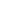 Plan Zabezpieczenia BiologicznegoPlan Zabezpieczenia BiologicznegoProcedura wejścia i wjazdu na teren siedziby stadaStrona: 1Procedura wejścia i wjazdu na teren siedziby stadaWersja 1 Procedura wejścia i wjazdu na teren siedziby stadaData wydania: Rejestr osób postronnych wchodzących do pomieszczeń/na teren wybiegu/ów, w których utrzymywany jest dróbRejestr osób postronnych wchodzących do pomieszczeń/na teren wybiegu/ów, w których utrzymywany jest dróbRejestr osób postronnych wchodzących do pomieszczeń/na teren wybiegu/ów, w których utrzymywany jest dróbRejestr osób postronnych wchodzących do pomieszczeń/na teren wybiegu/ów, w których utrzymywany jest dróbRejestr osób postronnych wchodzących do pomieszczeń/na teren wybiegu/ów, w których utrzymywany jest dróbRejestr osób postronnych wchodzących do pomieszczeń/na teren wybiegu/ów, w których utrzymywany jest dróbRejestr osób postronnych wchodzących do pomieszczeń/na teren wybiegu/ów, w których utrzymywany jest dróbRejestr osób postronnych wchodzących do pomieszczeń/na teren wybiegu/ów, w których utrzymywany jest dróbRejestr osób postronnych wchodzących do pomieszczeń/na teren wybiegu/ów, w których utrzymywany jest dróbRejestr osób postronnych wchodzących do pomieszczeń/na teren wybiegu/ów, w których utrzymywany jest dróbRejestr osób postronnych wchodzących do pomieszczeń/na teren wybiegu/ów, w których utrzymywany jest dróbRejestr osób postronnych wchodzących do pomieszczeń/na teren wybiegu/ów, w których utrzymywany jest dróbRejestr osób postronnych wchodzących do pomieszczeń/na teren wybiegu/ów, w których utrzymywany jest dróbRejestr osób postronnych wchodzących do pomieszczeń/na teren wybiegu/ów, w których utrzymywany jest dróbL.p.Data i godzina wejściaImię i nazwisko osoby wchodzącej do pomieszczenia, w którym utrzymywane są zwierzętaNazwa firmy /instytucji lub pracownicy danego gospodarstwaNazwa firmy /instytucji lub pracownicy danego gospodarstwaCel wejściaNumer budynku (jeśli więcej niż 1)Numer budynku (jeśli więcej niż 1)Data i miejsce ostatniego pobytu w innym gospodarstwie, w którym utrzymywany jest drób oraz uczestniczenia w polowaniu lub odłowie zwierząt dzikichCzy zastosowano odzież i obuwie ochronne przed wejściem do budynku? TAK/NIECzy zastosowano odzież i obuwie ochronne przed wejściem do budynku? TAK/NIEPodpis osoby odpowiedzialnej za prowadzenie rejestruPodpis osoby odpowiedzialnej za prowadzenie rejestruRejestr środków transportu wjeżdżających na teren gospodarstwaRejestr środków transportu wjeżdżających na teren gospodarstwaRejestr środków transportu wjeżdżających na teren gospodarstwaRejestr środków transportu wjeżdżających na teren gospodarstwaRejestr środków transportu wjeżdżających na teren gospodarstwaRejestr środków transportu wjeżdżających na teren gospodarstwaRejestr środków transportu wjeżdżających na teren gospodarstwaRejestr środków transportu wjeżdżających na teren gospodarstwaRejestr środków transportu wjeżdżających na teren gospodarstwaRejestr środków transportu wjeżdżających na teren gospodarstwaRejestr środków transportu wjeżdżających na teren gospodarstwaRejestr środków transportu wjeżdżających na teren gospodarstwaLpData i godzina wjazduNumer rejestracyjny pojazdu i/lub nazwa podmiotu wjeżdżającego do gospodarstwaNumer rejestracyjny pojazdu i/lub nazwa podmiotu wjeżdżającego do gospodarstwaCel wjazdu (np. kupno/sprzedaż zwierząt, odbiór padłych zwierząt)Cel wjazdu (np. kupno/sprzedaż zwierząt, odbiór padłych zwierząt)Cel wjazdu (np. kupno/sprzedaż zwierząt, odbiór padłych zwierząt)Informacje o miejscu ostatniego pobytu danego pojazdu/podmiotu przed wjazdem do gospodarstwaInformacje o miejscu ostatniego pobytu danego pojazdu/podmiotu przed wjazdem do gospodarstwaInformacje o miejscu ostatniego pobytu danego pojazdu/podmiotu przed wjazdem do gospodarstwaPodpis osoby odpowiedzialnej za prowadzenie rejestruPodpis osoby odpowiedzialnej za prowadzenie rejestruPlan Zabezpieczenia BiologicznegoPlan Zabezpieczenia BiologicznegoProcedura szkoleńStrona: 1Procedura szkoleńWersja 1 Procedura szkoleńData wydania: Plan Zabezpieczenia BiologicznegoPlan Zabezpieczenia BiologicznegoOświadczenie o zapoznaniu się z procedurami bioasekuracji gospodarstwaStrona: 1Oświadczenie o zapoznaniu się z procedurami bioasekuracji gospodarstwaWersja 1 Oświadczenie o zapoznaniu się z procedurami bioasekuracji gospodarstwaData wydania: Plan Zabezpieczenia BiologicznegoPlan Zabezpieczenia BiologicznegoProcedura przeglądu zabezpieczenia budynkówStrona: 1Procedura przeglądu zabezpieczenia budynkówWersja 1 Procedura przeglądu zabezpieczenia budynkówData wydania: Rejestr przegląd zabezpieczeń budynków przed dostępem zwierząt wolno żyjących oraz domowych*)Rejestr przegląd zabezpieczeń budynków przed dostępem zwierząt wolno żyjących oraz domowych*)Rejestr przegląd zabezpieczeń budynków przed dostępem zwierząt wolno żyjących oraz domowych*)Rejestr przegląd zabezpieczeń budynków przed dostępem zwierząt wolno żyjących oraz domowych*)Rejestr przegląd zabezpieczeń budynków przed dostępem zwierząt wolno żyjących oraz domowych*)Rejestr przegląd zabezpieczeń budynków przed dostępem zwierząt wolno żyjących oraz domowych*)Rejestr przegląd zabezpieczeń budynków przed dostępem zwierząt wolno żyjących oraz domowych*)Rejestr przegląd zabezpieczeń budynków przed dostępem zwierząt wolno żyjących oraz domowych*)Rejestr przegląd zabezpieczeń budynków przed dostępem zwierząt wolno żyjących oraz domowych*)Rejestr przegląd zabezpieczeń budynków przed dostępem zwierząt wolno żyjących oraz domowych*)Rejestr przegląd zabezpieczeń budynków przed dostępem zwierząt wolno żyjących oraz domowych*)Rejestr przegląd zabezpieczeń budynków przed dostępem zwierząt wolno żyjących oraz domowych*)Data przegląduOgólnaszczelność budynkuOgólnaszczelność budynkuOknaOknaDrzwi zewnętrzne (S,P) lub zasuwa otworu przy stosowaniu silosów (P)Drzwi zewnętrzne (S,P) lub zasuwa otworu przy stosowaniu silosów (P)Drzwi wewnętrzneDrzwi wewnętrznePodjęte naprawyBudynki inwentarskie (S)Podjęte naprawyBudyni inne (P)Podpis osoby odpowiedzialnej za dokonanie przegląduData przeglądubudynek inwentarski świnie(S)**) +/-magazyn pasz (P)***) +/-(S)    +/-/ND(P) +/-/ND(S)  +/-ND(P)+/-/ND(S) +/-/ND(P)+/-/NDPodjęte naprawyBudynki inwentarskie (S)Podjęte naprawyBudyni inne (P)Podpis osoby odpowiedzialnej za dokonanie przegląduPlan Zabezpieczenia BiologicznegoPlan Zabezpieczenia BiologicznegoProcedura konserwacji i napraw obiektówStrona: 1Procedura konserwacji i napraw obiektówWersja 1 Procedura konserwacji i napraw obiektówData wydania: Plan Zabezpieczenia BiologicznegoPlan Zabezpieczenia BiologicznegoProcedura zasiedlania budynkówStrona: 1Procedura zasiedlania budynkówWersja 1 Procedura zasiedlania budynkówData wydania: Plan Zabezpieczenia BiologicznegoPlan Zabezpieczenia BiologicznegoProcedura użycia sprzętu i narzędziStrona: 1Procedura użycia sprzętu i narzędziWersja 1 Procedura użycia sprzętu i narzędziData wydania: Wykaz sprzętu dla strefy brudnej/czystejWykaz sprzętu dla strefy brudnej/czystejWykaz sprzętu dla strefy brudnej/czystejLPIlość sztukNazwa, grupa kolor, numer identyfikacyjny, dane szczegółowe Plan Zabezpieczenia BiologicznegoPlan Zabezpieczenia BiologicznegoProcedura usuwania odchodów zwierzątStrona: 1Procedura usuwania odchodów zwierzątWersja 1 Procedura usuwania odchodów zwierzątData wydania: Plan Zabezpieczenia BiologicznegoPlan Zabezpieczenia BiologicznegoProcedura usuwania padłych zwierząt i tkanek odpadowych ze zwierzątStrona: 1Procedura usuwania padłych zwierząt i tkanek odpadowych ze zwierzątWersja 1 Procedura usuwania padłych zwierząt i tkanek odpadowych ze zwierzątData wydania: Plan Zabezpieczenia BiologicznegoPlan Zabezpieczenia BiologicznegoProcedura dbania o porządek i otoczenie budynków w siedzibie stadaStrona: 1Procedura dbania o porządek i otoczenie budynków w siedzibie stadaWersja 1 Procedura dbania o porządek i otoczenie budynków w siedzibie stadaData wydania: Plan Zabezpieczenia BiologicznegoPlan Zabezpieczenia BiologicznegoProcedura mycia i dezynfekcji pomieszczeńStrona: 1Procedura mycia i dezynfekcji pomieszczeńWersja 1 Procedura mycia i dezynfekcji pomieszczeńData wydania: Dokumentacja czyszczenia i dezynfekcji w gospodarstwieDokumentacja czyszczenia i dezynfekcji w gospodarstwieDokumentacja czyszczenia i dezynfekcji w gospodarstwieDokumentacja czyszczenia i dezynfekcji w gospodarstwieDokumentacja czyszczenia i dezynfekcji w gospodarstwieDokumentacja czyszczenia i dezynfekcji w gospodarstwieDokumentacja czyszczenia i dezynfekcji w gospodarstwieDokumentacja czyszczenia i dezynfekcji w gospodarstwieDokumentacja czyszczenia i dezynfekcji w gospodarstwieData zabiegurodzaj zabiegu: czyszczenie (C), dezynfekcja (D)/uzupełnienia środka dezynfekcyjnego (U)rodzaj zabiegu: czyszczenie (C), dezynfekcja (D)/uzupełnienia środka dezynfekcyjnego (U)rodzaj zabiegu: czyszczenie (C), dezynfekcja (D)/uzupełnienia środka dezynfekcyjnego (U)rodzaj zabiegu: czyszczenie (C), dezynfekcja (D)/uzupełnienia środka dezynfekcyjnego (U)Nazwa użytego środka dezynfekcyjnegoIlość sporządzonego roztworuIlość zużytego roztworuPodpis osoby odpowiedzialnejData zabieguBudynek nr (jeśli więcej niż 1)sprzęt /narzędziaMaty przed wjazdem/ wyjazdem z/do gospodarstwa*Maty przed wejściem / wyjściem do budynku, w którym utrzymywane są zwierzętaNazwa użytego środka dezynfekcyjnegoIlość sporządzonego roztworuIlość zużytego roztworuPodpis osoby odpowiedzialnejPlan Zabezpieczenia BiologicznegoPlan Zabezpieczenia BiologicznegoProcedura przemieszczania zwierzątStrona: 1Procedura przemieszczania zwierzątWersja 1 Procedura przemieszczania zwierzątData wydania: Plan Zabezpieczenia BiologicznegoPlan Zabezpieczenia BiologicznegoProcedura deratyzacjiStrona: 1Procedura deratyzacjiWersja 1 Procedura deratyzacjiData wydania: Rejestr kontroli stacji przeciwko gryzoniom w roku ………………Rejestr kontroli stacji przeciwko gryzoniom w roku ………………Rejestr kontroli stacji przeciwko gryzoniom w roku ………………Rejestr kontroli stacji przeciwko gryzoniom w roku ………………Rejestr kontroli stacji przeciwko gryzoniom w roku ………………Rejestr kontroli stacji przeciwko gryzoniom w roku ………………Rejestr kontroli stacji przeciwko gryzoniom w roku ………………Rejestr kontroli stacji przeciwko gryzoniom w roku ………………Rejestr kontroli stacji przeciwko gryzoniom w roku ………………Rejestr kontroli stacji przeciwko gryzoniom w roku ………………Rejestr kontroli stacji przeciwko gryzoniom w roku ………………Rejestr kontroli stacji przeciwko gryzoniom w roku ………………Rejestr kontroli stacji przeciwko gryzoniom w roku ………………Rejestr kontroli stacji przeciwko gryzoniom w roku ………………Rejestr kontroli stacji przeciwko gryzoniom w roku ………………Rejestr kontroli stacji przeciwko gryzoniom w roku ………………Rejestr kontroli stacji przeciwko gryzoniom w roku ………………Rejestr kontroli stacji przeciwko gryzoniom w roku ………………Rejestr kontroli stacji przeciwko gryzoniom w roku ………………Rejestr kontroli stacji przeciwko gryzoniom w roku ………………Rejestr kontroli stacji przeciwko gryzoniom w roku ………………Rejestr kontroli stacji przeciwko gryzoniom w roku ………………Rejestr kontroli stacji przeciwko gryzoniom w roku ………………XXNumery stacji deratyzacyjnejNumery stacji deratyzacyjnejNumery stacji deratyzacyjnejNumery stacji deratyzacyjnejNumery stacji deratyzacyjnejNumery stacji deratyzacyjnejNumery stacji deratyzacyjnejNumery stacji deratyzacyjnejNumery stacji deratyzacyjnejNumery stacji deratyzacyjnejNumery stacji deratyzacyjnejNumery stacji deratyzacyjnejNumery stacji deratyzacyjnejNumery stacji deratyzacyjnejNumery stacji deratyzacyjnejNumery stacji deratyzacyjnejNumery stacji deratyzacyjnejNumery stacji deratyzacyjnejNumery stacji deratyzacyjnejNumery stacji deratyzacyjnejNumery stacji deratyzacyjnejXX1234567891011121314151617181920Podpis osoby  wykonującejMiesiącIMiesiącIIMiesiącIIIMiesiącIVMiesiącVMiesiącVIMiesiącVIIMiesiącVIIIMiesiącIXaMiesiącIXbMiesiącXaMiesiącXbMiesiącXIaMiesiącXIbMiesiącXIILEGENDA:A-Bez zmianB-Martwe gryzonieC-OdchodyD-ZalanieE-Brak trutkiF-innePlan Zabezpieczenia BiologicznegoPlan Zabezpieczenia BiologicznegoProcedura dezynsekcjiStrona: 1Procedura dezynsekcjiWersja 1 Procedura dezynsekcjiData wydania: Rejestr kontroli stacji przeciwko insektomRejestr kontroli stacji przeciwko insektomRejestr kontroli stacji przeciwko insektomRejestr kontroli stacji przeciwko insektomRejestr kontroli stacji przeciwko insektomData zabieguBudynek nr (jeżeli jest więcej)Nazwa  środkaIlość środkaPodpis osoby wykonującejPlan Zabezpieczenia BiologicznegoPlan Zabezpieczenia BiologicznegoProcedura Żywienia ZwierzątStrona: 1Procedura Żywienia ZwierzątWersja 1 Procedura Żywienia ZwierzątData wydania: Rejestr Zakupu Środków Żywienia ZwierzątRejestr Zakupu Środków Żywienia ZwierzątRejestr Zakupu Środków Żywienia ZwierzątRejestr Zakupu Środków Żywienia ZwierzątRejestr Zakupu Środków Żywienia ZwierzątRejestr Zakupu Środków Żywienia ZwierzątRejestr Zakupu Środków Żywienia ZwierzątRejestr Zakupu Środków Żywienia ZwierzątDataRodzajIlośćNazwa podmiotuAdres podmiotuPrzeznaczenie – grupa PodpisRejestr Sprzedaży  Środków Żywienia ZwierzątRejestr Sprzedaży  Środków Żywienia ZwierzątRejestr Sprzedaży  Środków Żywienia ZwierzątRejestr Sprzedaży  Środków Żywienia ZwierzątRejestr Sprzedaży  Środków Żywienia ZwierzątRejestr Sprzedaży  Środków Żywienia ZwierzątRejestr Sprzedaży  Środków Żywienia ZwierzątRejestr Sprzedaży  Środków Żywienia ZwierzątDataRodzajIlośćNazwa podmiotu kupującegoAdres podmiotuPrzeznaczenie – grupa PodpisRejestr Pobranych Prób Środków Żywienia ZwierzątRejestr Pobranych Prób Środków Żywienia ZwierzątRejestr Pobranych Prób Środków Żywienia ZwierzątRejestr Pobranych Prób Środków Żywienia ZwierzątRejestr Pobranych Prób Środków Żywienia ZwierzątRejestr Pobranych Prób Środków Żywienia ZwierzątDataRodzajCel badaniaWynik PodpisPlan Zabezpieczenia BiologicznegoPlan Zabezpieczenia BiologicznegoProcedura Przeglądu PlanuStrona: 1Procedura Przeglądu PlanuWersja 1 Procedura Przeglądu PlanuData wydania: DataKonieczne zmiany  TAK/NIEPodpis osoby odpowiedzialnejCzy zmiany zostały dokonane? TAK/NIEZmieniona proceduraData aktualizacjiWersja numerPodpis osoby odpowiedzialnej